                                        FORMULARIO DE AFILIACION 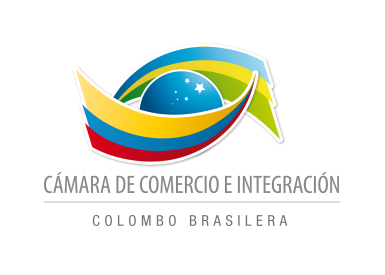 INFORMACIÓN BASICA Empresa _______________________________________________ Nit____________________________________________________ RepresentanteLegal ______________________________________Dirección______________________________________________Teléfonos_______________________Fax_____________________Ciudad_______________________País______________________ PaginaWeb__________________ E-mail _____________________ACTIVIDAD PRINCIPAL DE  Sector al que pertenece: ______________________________________Actividad (es)  con Brasil: kk Importador       kk Exportador       kk   Imp/Exp       kk Servicios INFORMACIÓN REPRESENTANTE ANTE   Nombre _______________________________________Cargo__________________________Email____________________Teléfono_______________________Fax _____________________                INFORMACIÓN ADICIONAL Oficina y / o representante en Brasil:Contacto:______________________Cargo:____________________Dirección:________________________________________   Teléfono:_____________________ Fax:_______________________E-mail:______________________   Ciudad: ____________________REFERENCIAS COMERCIALES Nombre:_______________________Teléfono: _________________Nombre:_______________________Teléfono:__________________REFERENCIAS BANCARIAS Entidad:________________________Teléfono:__________________No.Cuenta: ________________________________________________                               Entidad:_______________________Teléfono:__________________No.Cuenta: ________________________________________________EMPRESA AFILIADA A  LO PRESENTA _______________________________________________________________________________________________________GREMIOS Y ASOCIACIONES A LAS QUE PERTENECE _______________________________________________________________________________________________________                               ___________________________Firma y Sello del solicitante